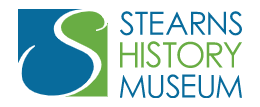 SHM Century Farm Sign Request 235 South 33rd Avenue St. Cloud, MN 56301The following form is intended to be used by current Century Farm members who need their Century Farm sign updated/replaced. The first Century Farm signs installed were wooden, however, the museum has updated to metal signs. If your farm still has the original wooden sign on display we encourage you to request an update to the new metal signs. This service has no direct cost to the applicantI want only the sign updated; the post is in good conditionI want only the post updated; the sign is current/in good conditionI want my sign and post updated; the sign is outdated and the post is damaged/rottedReasonPlease give a brief description why you would like your farm’s sign updatedUpdate from wooden to metal signSign was damaged/Excess wearName on sign updatedOther: __________________________________Contact Information_____________________________________________________________________________________Owner Name										Contact Name_____________________________________________________________________________________Farm Address_____________________________________________________________________________________Mailing Address _____________________________________________________________________________________Township & Section Number _____________________________________________________________________________________Phone Number										____________________________________________________________________________________ EmailAdditional:Please provide any other details you think may be useful to our staff in assisting your request